VERITY PILOT & FEASIBILITY RESEARCH AWARD CALL FOR APPLICATIONS (2019-2020)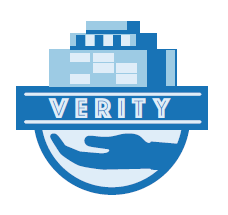 The Section of Clinical Sciences of the Brigham and Women’s Hospital Division of Rheumatology was awarded a Core Center for Clinical Research from NIH-NIAMS in 2017 (P30-AR-072577) which created the VERITY clinical research community. As part of this award, the VERITY Pilot & Feasibility (P&F) Research Award has been established.  a. Scope and goals of the VERITY Pilot & Feasibility Research Award: One grant will be awarded this year. The goal of this program is to facilitate access to VERITY Core services (methodology and bioinformatics) for VERITY research community members who are at the rank of Assistant Professor or below. This program is aimed at providing seed funding for new projects, as well as allowing junior members of the VERITY research community an opportunity to develop skills in proposal preparation. Please note that the award cannot be used to fund clinical trials, to purchase capital equipment, or to fund travel or meals.b. Budget. VERITY has committed a total of $20,000, inclusive of direct and indirect costs for a one-year period (September 1, 2019 – August 31, 2020).c. Submission due date. The grant application is due May 1, 2019 at 5 pm Eastern time. Grants should be submitted to jstratton1@bwh.harvard.edu. Grants received after this time will not be considered.  We anticipate giving notice for the award by June 15, 2019.  The award period will be September 1, 2019 – August 31, 2020.  The awardee will have to demonstrate that the study has an approved IRB protocol by September 1, 2019.d. Eligibility. Applicants must be a member of the VERITY research community to be eligible. To sign up for the VERITY research community and to find information about the VERITY Cores please visit the website, verityresearch.org. The Selection Committee will give preference to VERITY young investigators, defined as members of the VERITY research community at the rank of Assistant Professor or below who have not yet been awarded an R01 or equivalent.e. Proposal evaluation. Grants will be evaluated by the VERITY P&F Research Award Selection Committee. Proposals will be reviewed based on the following criteria: scientific rationale, feasibility (including justification of sample size), utilization of VERITY Core resources, and potential for publication and/or future grant application.f. Instructions. Please submit the grant as a single pdf including:Cover page (see next page);Current NIH Biosketch from the applicant as well as any other key/senior personnel included in the application;Letter of support from the applicant’s research supervisor or Division Chief;Proposal Abstract (200 words);Research Experience (200 words – detailing your current position and the role of the VERITY P&F Research Award in your research/career plans); Research Proposal (3 pages, 11-point font, Arial, ½ inch margins), including Background, Preliminary Data (if applicable), Research Plan (including the specific VERITY Core service requested and any associated statistical justification). References and study timeline are not included in the 3-page limit; Study timeline describing the year-long duration of the P&F award; andDetailed Proposed Budget and Budget Justification.VERITY PILOT & FEASIBILITY RESEARCH AWARD COVER PAGEPrimary Investigator (applicant) (name, degree(s), academic rank): ______________________________________________________________Primary Institution: _______________________________________________Grant Title: _________________________________________________________________________________________________________________________________________Requested Total Budget (Direct and Indirect, cannot exceed $20,000): $______________Current Grant Support:IRB Status.  The project receiving the VERITY P&F Award must be IRB approved by August 1.  We will require the IRB approval letter before funding.Please submit the grant as a single pdf by email to Jackie Stratton at jstratton1@bwh.harvard.edu.PISourceType of GrantTitle